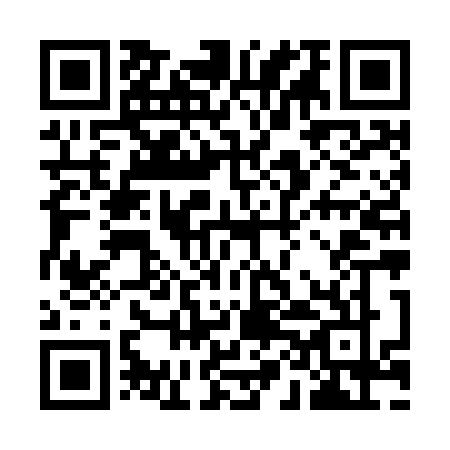 Prayer times for Elkhorn Junction, Wyoming, USAWed 1 May 2024 - Fri 31 May 2024High Latitude Method: Angle Based RulePrayer Calculation Method: Islamic Society of North AmericaAsar Calculation Method: ShafiPrayer times provided by https://www.salahtimes.comDateDayFajrSunriseDhuhrAsrMaghribIsha1Wed4:436:111:145:088:179:462Thu4:416:101:145:088:199:483Fri4:396:081:145:088:209:494Sat4:376:071:145:098:219:515Sun4:366:061:145:098:229:526Mon4:346:051:145:098:239:547Tue4:326:031:135:108:249:568Wed4:316:021:135:108:259:579Thu4:296:011:135:108:269:5910Fri4:276:001:135:118:2710:0011Sat4:265:591:135:118:2810:0212Sun4:245:581:135:118:2910:0313Mon4:235:571:135:128:3010:0514Tue4:215:561:135:128:3210:0615Wed4:205:551:135:128:3310:0816Thu4:185:541:135:128:3410:0917Fri4:175:531:135:138:3510:1118Sat4:165:521:135:138:3610:1219Sun4:145:511:145:138:3710:1320Mon4:135:501:145:148:3810:1521Tue4:125:491:145:148:3910:1622Wed4:105:481:145:148:3910:1823Thu4:095:481:145:158:4010:1924Fri4:085:471:145:158:4110:2025Sat4:075:461:145:158:4210:2226Sun4:065:461:145:168:4310:2327Mon4:055:451:145:168:4410:2428Tue4:045:441:145:168:4510:2629Wed4:035:441:155:178:4610:2730Thu4:025:431:155:178:4610:2831Fri4:015:431:155:178:4710:29